МИНОБРНАУКИ РОССИИ ФЕДЕРАЛЬНОЕГОСУДАРСТВЕННОЕБЮДЖЕТНОЕОБРАЗОВАТЕЛЬНОЕУЧРЕЖДЕНИЕ ВЫСШЕГООБРАЗОВАНИЯ«ВОРОНЕЖСКИЙ ГОСУДАРСТВЕННЫЙ УНИВЕРСИТЕТ» (ФГБОУ ВО «ВГУ»)УТВЕРЖДАЮЗаведующий кафедрой общей и социальной психологии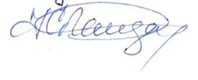 ________________ подписьГайдар К.М.27.05.2024 г.РАБОЧАЯ ПРОГРАММА УЧЕБНОЙ ДИСЦИПЛИНЫ _____________Б1.О.13 Психология личности___________ Код и наименование дисциплины в соответствии с Учебным планом1. Код и наименование специальности:37.05.02 Психология служебной деятельности_______________________________2. Специализация: Психологическое обеспечение служебной деятельности в экс-тремальных условиях___________________________________________________3. Квалификация выпускника: психолог	_________________________4. Форма образования: очная___________________________________________5. Кафедра, отвечающая за реализацию дисциплины: общей и социальной___ психологии факультета философии и психологии____________________________6. Составители программы: Бабич Ольга Митрофановна, канд. психол. наук,___ Сапьян Анна_Александровна______________________________________________ФИО, ученая степень, ученое звание7. Рекомендована: научно-методическим советом факультета философии и____ психологии, протокол от 29.05.2024, № 1400-05______________________________наименование рекомендующей структуры, дата, номер протокола  8. Учебный год: 2026/2027_	Семестр(-ы): 5_9. Цели и задачи учебной дисциплины:Целью освоения учебной дисциплины является:- формирование у студентов представления о психологии личности – теоре-тической и практической области человекознания, направленной на исследование закономерностей функционирования нормального и аномального развития лично-сти в природе, обществе и индивидуальном жизненном пути человека.Задачи учебной дисциплины:1) формирование у студентов системы знаний о методологии и теории раз-вития личности человека, прикладном характере этих знаний в других отраслях психологии, в научном исследовании и в практической работе психолога;2) оснащение студентов знаниями о психологии личности, о возможностях ее описания и объяснения с позиций существующих в отечественной и зарубеж-ной психологической науки подходов;3) развитие у студентов творческого мышления;4) укрепление у будущих психологов устойчивого интереса к психологии личности и применению соответствующих знаний в практической деятельности психолога;5) развитие потребности в гуманистическом, творческом подходе к взаимо-действию с человеком любого возраста, его изучению и развитию;6) выработка умений и навыков решения психологических задач и ситуаций, связанных с реализацией личностного подхода к человеку.10. Место учебной дисциплины в структуре ОПОП:Дисциплина «Психология личности» относится к обязательной части Блока 1.Приступая к изучению данной дисциплины, студенты должны иметь теоре-тическую подготовку по общей психологии, возрастной психологии и психологии развития, истории психологии. У студентов должны быть сформированы элемен-ты следующих компетенций:– способность анализировать мировоззренческие, социальные и лич-ностно-значимые проблемы в целях формирования ценностных, этических ос-нов профессионально-служебной деятельности (ОПК-2) – в части знаний кате-гориального аппарата, методологических принципов, основных направлений, пси-хологических теории и концепций, проблем и феноменологии общей психологии, используемых в ней методов, областей практического применения знаний общей психологии; в части владения навыками применения знаний общей психологии для анализа и правильного психологического объяснения и интерпретации жиз-ненных ситуаций, социально и личностно-значимых проблем, в которых проявля-ются поведение людей в социуме, индивидуально-психологические особенности личности, ее сознания и самосознания.– способность выявлять специфику функционирования психики человека с учетом возраста, кризисов развития и факторов риска, его принадлежности к профессиональной, гендерной, этнической и другим социальным группам (ОПК-6) – в части знаний закономерностей и механизмов функционирования и развития психики на разных этапах онтогенеза, профессиональной, гендерной, этнической принадлежности; в части умений анализировать, объяснять и интер-претировать с позиций психологических теорий специфику психологического раз-вития человека, закономерности его функционирования и развития психики; в ча-сти владения навыками применения знаний возрастной психологии и психологии развития для психологического объяснения и интерпретации индивидуально-психологических особенностей развития личности.– способность осуществлению научного исследование в сфере профес-сиональной деятельности на основе современной методологии (ОПК-1) – в ча-сти умений сопоставлять психологические теории в динамике развития пси-хологической науки; анализировать методологическую позицию различных школ и направлений психологии.Учебная дисциплина «Психология личности» является предшествующей для следующих дисциплин: «Основы психотерапевтической помощи сотрудникам служебных подразделений», «Профессиональный психологический отбор», «Пси-хологические основы профориентации и профконсультации в построении профес-сиональной карьеры», «Психология кадрового менеджмента», «Этнопсихология», а также для производственной практики по профилю профессиональной деятель-ности.11. Планируемые результаты обучения по дисциплине/модулю (знания, умения, навыки), соотнесенные с планируемыми результатами освоения образовательной программы (компетенциями выпускников):Код	Название компе-тенцииОПК-2	Способен	ана-лизировать     ми-ровоззренче-ские,	социаль-ные и личност-но-значимые проблемы в це-лях формирова-ния ценностных, этических основ профессиональ-но-служебной деятельностиКод(ы)ОПК-2.1Индикатор(ы)Анализирует	и объясняет с пози-ций	психологиче-ских теорий и кон-цепций	мировоз-зренческие,     соци-ально и личностно-значимые пробле-мыПланируемые результаты обученияЗнать:	категориальный	аппарат, методологические принципы, основ-ные направления, проблемы и фе-номенологию психологии личности, используемые в ней методы, обла-сти практического применения зна-ний	психологии	личности;	роль наследственных и средовых факто-ров в индивидуальных различиях на уровнях индивида, личности и инди-видуальностиУметь: анализировать,объяснять и интерпретировать с позиций психо-логических теорий и концепций спе-цифику социализации и персоноге-неза личности, закономерности про-явления индивидных, личностных и индивидуальных качествВладеть:	навыками	применения знаний психологии личности для объективного психологического объ-яснения и интерпретации индивиду-ально-психологических и личностных особенностей человека12. Объем дисциплины в зачетных единицах/часах (в соответствии с учебным планом) — 3 ЗЕТ/108 часов.Форма промежуточной аттестации (зачет/экзамен) – экзамен.13. Виды учебной работы:Вид учебной работыТрудоемкостьВсего	По семестрам5 семестрАудиторная работа                                                  44                          44 лекции                                          14                          14в том числе:	практические	30	30лабораторные	0	0 Самостоятельная работа                                       28                          28 в том числе: курсовая работа	0	0Форма промежуточной аттестации	36	36 (экзамен – 36 час.)Итого:	108	10813.1. Содержание дисциплины: №п/п	Наименование раздела дис-	Содержание раздела дисциплины1. Лекции1.1	Проблема личности в психо- 1. Многообразие феноменологии в психоло-логии. Человек в зеркале	гии личности. Междисциплинарный статус природы, истории и индиви-	проблемы личности.дуальной жизни	2. Методологические подходы к изучению личности.3. Человек и его место в различных систе-мах. Системный историко-эволюционый подход к личности.1.2	Условия и движущие силы	1. Наследственность, среда и развитие лич-развития личности                          ности.2. Движущие силы развития личности.1.3	Периодизация развития ин- 1. Индивидные свойства человека и их роль дивида, личности и индиви-	в развитии личности.дуальности	2. Личность	в	социогенезе.	Социально-исторический образ жизни как источник развития личности.3. Персоногенез	личности.	Индивидуаль-ность личности и ее жизненный путь.1.4	Психическое здоровье чело-	1. Социальные факторы и условия психиче-века                                                    ского здоровья личности.2. Защитные и компенсаторные механизмы личности.3. Осознанные защитные механизмы. 2. Семинарские и практические занятия2.1	История развития психоло-	1.	Представление о человеке в древнегре-гии личности                                         ческой и римской философии.2.	Зарождение психологии личности.3.	Современные тенденции развития пси-хологии личности.2.2	Человек как индивид, лич-	1.	Проблемы исследования индивидуаль-ность и индивидуальность                  но-типических свойств человека.2.	Межличностные отношения и социали-зация личности (концепция отношений В.Н. Мясищева).3.	Феномен «борьбы мотивов» и волевая саморегуляция деятельности (динами-ческая теория К. Левина).4.	Общее представление о смысловой сфере личности (Д.А. Леонтьев, В.А. Петровский). Проблема индивидуаль-ности личности.2.3	Структура личности и раз-	1.	Общее представление о структуре лич-личные теоретические под-            ности. Структурный и динамический ходы к ее изучению                             подходы к исследованию единиц органи-Реализация раз-дела дисциплины с помощью он-лайн-курса, ЭУМКhttps://edu.vsu.ru/c ourse/view.php?id= 19423https://edu.vsu.ru/c ourse/view.php?id= 19423 https://edu.vsu.ru/c ourse/view.php?id= 19423https://edu.vsu.ru/c ourse/view.php?id= 19423https://edu.vsu.ru/c ourse/view.php?id= 19423https://edu.vsu.ru/c ourse/view.php?id= 19423https://edu.vsu.ru/c ourse/view.php?id= 194232.3.4.5.6.7.2.4	Деятельностный	подход	к	1. изучению личности2.зации личности.Типологические подходы к личности. Ограничения типологического подхода. Психодинамические модели структу-ры личности. Проективный подход и проективные методы исследования лич-ности.Черты, диспозиционные конструкты и мотивация как детерминанты функцио-нирования личности (теории Г. Олпорта, Р. Кеттела, К. Левина, концепции В.А. Ядова и Д.Н. Узнадзе).Эго-психология и проблема личностной динамики	(теории	Э.	Эриксона,	Э. Фромма и К. Хорни).Внешнее окружение как ключевой фак-тор поведения человека (теории Б.Ф. Скиннера и А. Бандуры). Гуманистическая парадигма в трактовке человеческой природы. Самоактуализа-ция, творчество и свобода выбора как движущие силы развития личности (тео-рии А. Маслоу и К. Роджерса).Категория деятельности в психологии личности (теории Л.С. Выготского, С.Л. Рубинштейна, А.Н. Леонтьева). Совместная деятельность как основание и движущая сила развития личности.https://edu.vsu.ru/c ourse/view.php?id= 1942313.2 Темы (разделы) дисциплины и виды занятий:№	Наименование темы (раздела)	Семинары / Самостоятельная пр. занятия	работа1	Проблема личности в психоло-гии. Человек в зеркале природы, истории и индивидуальной жиз-ни2	Условия и движущие силы раз-вития личности3	Периодизация развития инди-вида, личности и индивидуаль-	2	4	3 ности4	История развития психологии личности5	Человек как индивид, личность и индивидуальность6	Структура личности и различ-ные теоретические подходы к ее	0	8	4 изучению7	Психическое здоровье человека	4	0	4 8	Деятельностный подход к изу-чению личностиКонтроль	36Итого:	14	30	28Всего1413946128636 10814. Методические указания для обучающихся по освоению дисциплины Освоение дисциплины предполагает не только обязательное посещениеобучающимся аудиторных занятий (лекций, семинарских и практическийх занятий) и активную работу на них, но и самостоятельную учебную деятельность, на кото-рую отводится 28 часов в семестре и 36 часов при подготовке к промежуточной аттестации – экзамену.Самостоятельная учебная деятельность студентов по дисциплине «Психо-логия личности» предполагает изучение и конспектирование рекомендуемой пре-подавателем литературы по вопросам семинарских и практических занятий (при-ведены выше), самостоятельное освоение понятийного аппарата (выполнение по-нятийных диктантов на семинарских и практических занятиях) и подготовку к те-кущей аттестации (контрольной работе и выполнению творческого задания) (при-меры см. ниже).Вопросы семинарских и практических занятий обсуждаются на занятиях в виде устного опроса – индивидуального и фронтального. При подготовке к семи-нарским и практическим занятиям обучающимся важно помнить, что их задача, отвечая на основные вопросы плана занятия и дополнительные вопросы препо-давателя, показать свои знания и кругозор, умение логически построить ответ, владение монологической речью и иные коммуникативные навыки, умение отста-ивать свою профессиональную позицию. В ходе устного опроса выявляются дета-ли, которые по каким-то причинам оказались недостаточно осмысленными сту-дентами в ходе учебных занятий. Тем самым опрос выполняет важнейшие обуча-ющую, развивающую и корректирующую функции, позволяет студентам учесть недоработки и избежать их при подготовке к зачету.Конспектирование рекомендуемых преподавателем литературных источни-ков предназначено для более глубокого и осмысленного усвоения обучающимися теоретического материала. Одна из главных задач обучающегося – научиться от-бирать из психологического текста главные мысли и положения. Конспект не дол-жен сводиться ни к сплошному переписыванию рекомендованного источника, ни к его тезисному изложению, напоминающему план. Конспектированию подлежат статьи из научных журналов и сборников статей, главы (параграфы) учебников, учебных пособий, монографий. При подготовке конспекта обязательно указывает-ся автор книги (статьи), место и год издания, страницы, на которых расположен конспектируемый текст в источнике. Поощряются сопровождающие конспект ком-ментарии студента, представление основных идей в форме схем или таблиц.Подготовка к понятийным диктантам требует от студента нахождения и усвоения определений ключевых понятий изучаемой темы (рекомендуются пре-подавателем к семинарскому / практическому занятию). Для этого целесообразно использовать как конспекты лекций или литературных источников, рекомендован-ных для подготовки к семинарскому / практическому занятию, так и обращение к психологическим словарям. Выполнение понятийного диктанта на семинарском / практическом занятии ограничено по времени, поэтому задается, как правило, 4-6 ключевых понятий.Все выполняемые студентами самостоятельно задания (конспекты литера-турных источников, выполнение контрольной работы, творческого задания) под-лежат последующей проверке преподавателем и учитываются на экзамене.15. Перечень основной и дополнительной литературы, ресурсов интернет, необходимых для освоения дисциплиныа) основная литература:№ п/п	Источник1	Будич Ю.Н. Психологическая коррекция личностного самоопределения / Н.Ю. Будич. – Кемерово	:	Кемеровский	государственный	университет,	2010.	–	79	с.	– URL:http://biblioclub.ru/index.php?page=book&id=2322182	Гуревич П.С. Психология личности / П.С. Гуревич. – Москва : Юнити-Дана, 2012. – 560 с. – URL:http://biblioclub.ru/index.php?page=book&id=1181283	Коломинский Я.Л. Социальная психология развития личности : учеб. пособие /Я.Л. Коломинский, С.Н. Жеребцов. – Минск : Вышэйшая школа, 2009. – 335 с.4	Орлов А.Б. Психология личности и сущности человека : Парадигмы, проекции, практики : учеб. пособие / А.Б. Орлов. – Москва : Академия, 2002. – 270 с.5	Первин Л. Психология личности : Теория и исследования / Л. Первин, О. Джон ; под ред. В.С. Магуна. – Москва : Аспект Пресс, 2001. – 607 с.6	Хьелл Л.А. Теории личности. Основные положения, исследование и применение : учеб. пособие / А. Ларри, Л.А. Хьелл, Дж. Зиглер . – 3-е изд. – Санкт-Петербург [и др.] : Питер, 2014 . – 606 с.б) дополнительная литература:№ п/п	Источник7	Реан А.А. Психология изучения личности : учеб. пособие / А.А. Реан . – Санкт-Петербург : Изд-во Михайлова В.А., 1999 . – 288 с.8	Социальная психология личности в вопросах и ответах : учеб. пособие для вузов / С.А.Беличева, О.С.Васильева, С.Т. Джанерьян и др.; под ред. В.А. Лабунской . – Москва : Гардарики, 1999 . – 395с.9	Куликов Л.В. Психология личности в трудах отечественных психологов / Л.В. Куликов . – Санкт-Петербург : Питер, 2000 . – 476с.10	Фромм Э. Гуманистический психоанализ : хрестоматия / Э. Фромм ; сост. и общ. ред. В. М. Лейбина . – Санкт-Петербург : Питер, 2002 . – 543 с.в) информационные электронно-образовательные ресурсы (официальные ресурсы интернет): № п/п	Источник11	Курс лекций о психологии личности / А.Г. Асмолов. – URL: https://www.youtube.com/watch?v=RxpY_rCD_Fs&ab_channel=%D0%9F%D0%B5%D1%80% D0%B2%D0%BE%D0%B8%D1%81%D1%82%D0%BE%D1%87%D0%BD%D0%B8%D0%BA %D0%9F%D1%81%D0%B8%D1%85%D0%BE%D0%BB%D0%BE%D0%B312	Петровский А.В. Психология [Электронный ресурс] / А.В. Петровский, М.Г. Ярошевский ; звукореж., читает И. Бобылев. – Москва : Говорящая книга : Равновесие-Медиа, 2004. – 1 электрон. опт. диск (CD-ROM). – (Учебники для высшей школы) .— CD-плеер с поддерж-кой MP3 или Pentium-233 c Windows 9.x-XP, CD-ROM, звуковая карта.13	Петровский А.В. Психология [Электронный ресурс] : учебник для студентов вузов / А.В. Петровский, М.Г. Ярошевский. – Электрон. текстовые и граф. дан. – Москва : Говоря-щая книга, 2005. – 1 электрон. опт. диск (CD-ROM). – (Учебники для высшей школы) (Учебники и учебные пособия для высшей школы) (Комфортное чтение). – Систем. требо-вания: CD-плеер с поддержкой MP3 или Pentium-233 c Windows 9.x-XP, CD-ROM, звуковая карта.14	Полнотекстовая база «Университетская библиотека» – образовательный ресурс. – URL:http://www.biblioclub.ru.15	Социальные и гуманитарные науки. Философия и социология : Библиогр. база данных. 1981–2019 гг. / ИНИОН РАН. – Москва, 2020. – (CD–ROM).16	ЭБС Университетская библиотека онлайн. – URL:http://biblioclub.ru17	Электронный каталог Научной библиотеки Воронежского государственного университета. – URL:http://www.lib.vsu.ru.18	Электронный	курс	«Психология	личности».	–	URL: https://edu.vsu.ru/course/view.php?id=19423 (портал «Электронный университет ВГУ». – Moodle:URL: http://www.edu.vsu.ru/).16. Перечень учебно-методического обеспечения для самостоятельной ра-боты№ п/п	ИсточникГуревич П.С. Психология личности / П.С. Гуревич. – Москва : Юнити-Дана, 2012. – 560 с. – URL:http://biblioclub.ru/index.php?page=book&id=118128Курс	лекций	о	психологии	личности	/	А.Г.	Асмолов.	–	URL: https://www.youtube.com/watch?v=RxpY_rCD_Fs&ab_channel=%D0%9F%D0%B5%D1%80% D0%B2%D0%BE%D0%B8%D1%81%D1%82%D0%BE%D1%87%D0%BD%D0%B8%D0%BA %D0%9F%D1%81%D0%B8%D1%85%D0%BE%D0%BB%D0%BE%D0%B3Фромм Э. Гуманистический психоанализ : хрестоматия / Э. Фромм ; сост. и общ. ред. В. М. Лейбина . – СПб. : Питер, 2002 . – 543 с.Электронный               курс               «Психология               личности».               –               URL: https://edu.vsu.ru/course/view.php?id=19423 (портал «Электронный университет ВГУ». –Moodle:URL: http://www.edu.vsu.ru/).17. Информационные технологии, используемые для реализации учебной дисциплины,	включая	программное	обеспечение	и	информационно-справочные системыПри реализации дисциплины используются следующие образовательные технологии: логическое построение дисциплины, установление межпредметных связей, обозначение теоретического и практического компонентов в учебном ма-териале, актуализация личного и учебно-профессионального опыта обучающихся. Применяются разные типы лекций (вводная, обзорная, информационная, про-блемная), семинарских и практических занятий (проблемные, дискуссионные, за-нятия-практикумы и др.). На занятиях используются следующие интерактивные формы: групповое обсуждение, метод case-stady (анализ и решение профессио-нальных ситуационных задач), работа в микрогруппах, элементы рефлексивного практикума.Применяются электронное обучение и дистанционные образовательные технологии в части освоения материала лекционных, практических занятий, само-стоятельной работы по отдельным разделам дисциплины, прохождения текущей и промежуточной аттестации. В частности, студенты используют электронные ре-сурсы	портала	«Электронный	университет	ВГУ»	– Moodle:URL:http://www.edu.vsu.ru/, а именно электронный курс «Психология лич-ности». – URL: https://edu.vsu.ru/course/view.php?id=19423.Для реализации учебной дисциплины используются следующие информа-ционные технологии, включая программное обеспечение и информационно-справочные системы:Аппаратно-программный психодиагностический комплекс «Мультипсихо-метр». Контракт № 3010-07/44-20 от 29.06.2020 с ООО «РУССКИЙ ИНТЕГРАТОР» (Воронеж); бессрочный.Программный комплекс «Psychometric Expert–9 Practic+ версии» на CD (дистрибутив) (на 15 пользователей). Контракт № 3010-07/41-20 от 23.06.2020 с ООО «РУССКИЙ ИНТЕГРАТОР» (Воронеж), неисключительные (пользователь-ские) лицензионные права, бессрочная лицензия.Прикладной пакет программ статистического анализа данных (начального уровня) Statistica Basic Academic 13.0 for Windows Ru (локальная версия на 15 пользователей). Контракт № 3010-07/41-20 от 23.06.2020 с ООО «РУССКИЙ ИНТЕГРАТОР» (Воронеж), бессрочная лицензия для локальной установки.Прикладной пакет программ статистического анализа данных (углубленного уровня) Statistica Ultimate Academic 13.0 for Windows Ru (локальная версия на 11 пользователей). Контракт № 3010-07/41-20 от 23.06.2020 с ООО «РУССКИЙ ИНТЕГРАТОР» (Воронеж), бессрочная лицензия для локальной установки.Неисключительная лицензия на ПО Microsoft Office ProPlus 2019 RUS OLP NL Acdmc. Договор №3010-16/24-19 от 01.04.2019 с ООО «БалансСофт Проекты» (Ульяновск); бессрочный.WinPro 8 RUS Upgrd OLP NL Acdm. Договор №3010-07/37-14 от 18.03.2014 с ООО «Перемена» (Воронеж); бессрочная лицензия.Программы для ЭВМ МойОфис Частное Облако. Лицензия Корпоративная на пользователя для образовательных организаций. Договор №3010-15/972-18 от 08.11.2018 с АО «СофтЛайн Трейд» (Москва); лицензия бессрочная.Справочная правовая система «Консультант Плюс» для образования, вер-сия сетевая. Договор о сотрудничестве №14-2000/RD от 10.04.2000 с АО ИК «Ин-формсвязь-Черноземье» (Воронеж); бессрочный.Справочная правовая система «Гарант – Образование», версия сетевая. Договор о сотрудничестве №4309/03/20 от 02.03.2020 с ООО «Гарант-Сервис» (Воронеж); бессрочный.18. Материально-техническое обеспечение дисциплины:Аудитория для проведения занятий лекционного и семинарского типов, те-кущего контроля и промежуточной аттестации (г.Воронеж, проспект Революции, д.24, ауд. 312): специализированная мебель, мобильный комплекс интерактивного презентационного оборудования с дистанционным управлением IQBoard DVT TN082 82"/, проектор VPL-EX435/STWP-06/1/, ноутбук HP Probook 450 G6.Аудитория для проведения занятий семинарского типа, текущего контроля и промежуточной аттестации (г. Воронеж, пр. Революции, 24, ВГУ, корп. 3, ауд. 409): специализированная мебель, устройство психофизиологического тестирования «Психофизиолог»	УПФТ-1/30-«Психофизиолог»,	комплект	для	комплексной аудиовизуальной стимуляции «Профессиональный», аппарат психоэмоциональ-ной коррекции АПЭК-6, цветодинамический проектор «Плазма-250», аппарат аудиовизуальной стимуляции типа «Voyager», прибор биологической обратной связи «Релана», ноутбук ASUS X51RL, мультимедиапроектор Sanjo PLS-SW 35, экран для проектора.Лаборатория практической психологии для проведения занятий семинар-ского типа, помещение для хранения и профилактического обслуживания учебно-го оборудования (г.Воронеж, проспект Революции, д.24, ауд. 307/4): специализи-рованная мебель, профессиональный компьютерный полиграф (ПКП) «Диана-04» в базовой комплектации с креслом для полиграфического обследования СКО-02; оборудование для проведения психодиагностического исследования – программ-ный комплекс «Psychometric Expert–9 Practic+ версии»; аппаратно-программный психодиагностический комплекс «Мультипсихометр»; компьютерные психодиагно-стические методики (Методика экспресс-диагностики Мороз, Методика экспресс-диагностики Сигнал, Психосемантическая диагностика скрытой мотивации (ПДСМ),	Ко-терапевтическая	система	Келли-98,	Комплексная	социально-психологическая диагностика группы и др.), устройство психофизиологического тестирования «Психофизиолог» УПФТ-1/30-«Психофизиолог», комплект для ком-плексной аудиовизуальной стимуляции «Профессиональный», аппарат психоэмо-циональной коррекции АПЭК-6, цветодинамический проектор «Плазма-250», ап-парат аудиовизуальной стимуляции типа «Voyager», прибор биологической обрат-ной связи «Релана»; 1 компьютер Intel Celeron CPU; ноутбук Dell Inspiration, ноут-бук ASUS X51RL, ноутбук HP Probook 450 G6; принтер HP Laser Jet 1300; сканер Hewlett Packard, экран для проектора.Компьютерный класс (кабинет информационных технологий №1) для про-ведения индивидуальных и групповых консультаций, аудитория для самостоя-тельной работы, помещение для хранения и профилактического обслуживания учебного оборудования (г.Воронеж, проспект Революции, д.24, ауд. 301/1): специ-ализированная мебель, 11 компьютеров (CORE I5-8400 / B365M PRO4 / DDR4 8GB / SSD 480GB / DVI / HDMI / VGA / 450Вт / Win10pro / GW2480), интерактивная панель Lumien, 65", МФУ лазерное HP LaserJet Pro M28w(W2G55A).19. Оценочные средства для проведения текущей и промежуточной аттеста-цииПорядок оценки освоения обучающимися учебного материала определяет-ся содержанием следующих разделов дисциплины:№ п/п12345678Наименование разде-ла дисциплины (моду-ля) Проблема личности в психологии. Человек в зеркале природы, ис-тории и индивидуаль-ной жизниУсловия и движущие силы развития лично-стиПериодизация	разви-тия индивида, лично-сти и индивидуально-стиИстория развития пси-хологии личности Человек как индивид, личность и индивиду-альностьСтруктура личности и различные теоретиче-ские подходы к ее изу-чениюПсихическое здоровье человека Деятельностный	под-ход к изучению лично-стиКомпе-тенция(и)ОПК-2ОПК-2ОПК-2ОПК-2ОПК-2ОПК-2ОПК-2ОПК-2Индикатор(ы) достижениякомпетенции ОПК-2.1ОПК-2.1ОПК-2.1ОПК-2.1ОПК-2.1ОПК-2.1ОПК-2.1ОПК-2.1Оценочные средстваКонтрольная работа № 1 Творческое задание № 1Контрольная работа № 1 Творческое задание № 2Творческое задание № 2Творческое задание № 2Творческое задание № 2 Контрольная работа № 1Творческое задание № 2Творческое задание № 2Творческое задание № 2Промежуточная аттестация форма контроля – экзаменПеречень теоретических вопро-сов20. Типовые оценочные средства и методические материалы, определяю-щие процедуры оценивания20.1 Текущий контроль успеваемостиКонтроль успеваемости по дисциплине осуществляется с помощью следу-ющих оценочных средств: контрольных работ, творческих заданий.Комплект заданий для контрольной работы № 1Темы: «Проблема личности в психологии. Человек в зеркале природы, истории и индивидуальной жизни», «Условия и движущие силы развития личности», «Человек как индивид, личность и индивидуальность».Вариант 11. Дать определения следующим понятиям: индивид, личность, индивиду-альность, личностный смысл.2. Дать ответ на вопрос: в каком случае личность может характеризоваться как открытая система, а в каком – как закрытая.Вариант 21. Дать определения следующим понятиям: индивид, личность, индивиду-альность, личностный смысл.2. Дать ответ на вопрос: какой процесс развития системы аналогичен поня-тию «идиоадаптация». Ответ обосновать.Вариант 31. Дать определения следующим понятиям: индивид, личность, индивиду-альность, личностный смысл.2. Дать ответ на вопрос: в каких ситуациях проявляется надситуативная ак-тивность личности. Ответ обосновать.Вариант 41. Дать определения следующим понятиям: индивид, личность, индивиду-альность, личностный смысл.2. Дать ответ на вопрос: почему регресс является одной из предпосылок развития личности?Комплект творческих заданий № 1Тема: «Проблема личности в психологии. Человек в зеркале природы, исто-рии и индивидуальной жизни».1. Самостоятельно изучить тему 1 «Проблема личности в психологии. Че-ловек в зеркале природы, истории и индивидуальной жизни», а именно: курс лек-ций А.Г.	Асмолова о психологии личности (https://www.youtube.com); лекции А.Г. Асмолова «Психология личности как драма» (https://zen.yandex.ru) и «Как остаться     человеком	в	бесчеловечную	эпоху;	психология	преодоления» (http://my.mail.ru).2. Опираясь на теоретические положения концепции личности и закономер-ности проявления индивидных, личностных и индивидуальных качеств человека, написать эссе на тему «Я личность?», включая в нем ответы на следующие во-просы: 1) В чем, по вашему мнению, заключается сущность личности? 2) В чем вы видите результат своего личностного развития? 3) Обладаете ли вы критериями сформировавшейся личности? 4) Какие современные социально-экономические и политические события могли повлиять на формирование вашего внутреннего дисбаланса?Комплект творческих заданий № 2Темы: «Условия и движущие силы развития личности», «Периодизация развития индивида, личности и индивидуальности», «Психическое здоровье чело-века», «Человек как индивид, личность и индивидуальность», «Структура лично-сти и различные теоретические подходы к ее изучению», «Деятельностный под-ход к изучению личности».Индивидуальное письменное задание «Случай из практики». Проанализи-руйте случай из психологической практики, опираясь на положения теории лично-сти (по выбору преподавателя). Определите основной конфликт личности, фак-торы, способствующие его формированию, и предложите формы психологиче-ской работы.Алексею 30 лет. Он получает второе образование в магистратуре на психологическом фа-культете. Решил специализироваться в области работы с проблемными подростками.В свои 30 лет чувствует, что прожил жизнь впустую. К настоящему моменту хотел бы уже кончить университет и работать психологом, но вместо этого всего лишь студент. Понял, что без основательного понимания себя не может полноценно жить, и вся его проблематика далека от настоящей проработки.У Алексея мало друзей, он испытывает робость в отношениях со сверстниками и людьми старше его. Уверенно чувствует себя с детьми, потому что они искренни. Очень беспокоится по поводу того, достаточно ли он подходит для практической работы в качестве психолога.Одна из его проблем – много курит и, бывает, выпивает. В основном это случается, когда ему одиноко и кажется, что он никому не нужен. О себе говорит, что боится людей вообще, но осо-бенно сильных и привлекательных женщин. Полагает, что они его оценивают и считают недоста-точно мужественным. Алексею кажется, что он не соответствует их ожиданиям мужской «модели» поведения. Согласно самооценки, у него не мужественное лицо, он довольно мягок в общении.Довольно часто Алексея охватывает тревога, иногда ему хочется куда-нибудь сбежать, чтобы никто его не видел. Часто страдает от того, что считает себя неудачником. Да и вообще ча-сто зацикливается на себе, на мыслях о собственной бесполезности и никчемности. В такие мо-менты он себя ненавидит, ему кажется, что лучше бы ему вообще было не родиться или даже – умереть. Он говорит, что никогда никого не любил всей душой, да и его никто не любил по-настоящему.Но не все так мрачно. У Алексея нашлось достаточно настойчивости, чтобы поступить на психологически факультет. Главным поворотным моментом было общение с командиром в армии, который и воодушевил его, говоря, что видит в нем способности, требуемые для работы с под-ростками. Вначале Алексею трудно было в это поверить, но вера в него командира помогла ему.Следующим значительным событием в жизни была его женитьбы, но семейные отношения длились не долго, жена ушла от него. Это было страшным ударом по мужскому самолюбию. Жена была сильной личностью, доминантной женщиной и не упускала случай подчеркнуть, что Алексей «не деловой», «не мужик». С тех пор он опасается сближаться с женщинами из-за страха, что они станут его подавлять.Родители Алексея часто ссорились, но о разводе разговор не заходил. Насколько Алексей помнит, именно мать была инициатором ссор. Она часто предъявляла претензии отцу, который был пассивным и робким по сравнению с матерью. Он никогда не возражал ей. Кроме того, роди-тели всегда сравнивали Алексея не в его пользу со старшим братом, который был «замечатель-ным ребенком, удачным и прилежным». Алексей вспоминает, как мать кричала: «Ты что, ненор-мальный!», «Ты никогда ничего не добьешься!», «Ты – тряпка! Когда же ты вырастешь и уедешь?!». Он помнит, что ему было лет 10 или 12, когда он пытался заснуть ночью, чувствую се-бя совершенно ненужным. Алексей часто ловил себя на мысли, что он – сын не своих родителей.Описание технологии проведения.Текущие аттестации проводятся в соответствии с Положением о текущей аттестации обучающихся по программам высшего образования Воронежского гос-ударственного университета – в форме контрольных работ, выполнения практи-ческих заданий. Критерии оценивания приведены ниже. Контрольные работы вы-полняются во время аудиторных занятий в виде письменных работ с последую-щей проверкой преподавателем. Практические задания выполняются частично во время аудиторных занятий, частично – самостоятельно в форме домашних зада-ний, но все в виде письменных работ с последующей проверкой преподавателем.Результаты текущих аттестаций учитываются преподавателем при прове-дении промежуточной аттестации (экзамена).В условиях применения электронного обучения и дистанционных образова-тельных технологий все выполняемые задания текущих аттестаций (контрольные работы, практические задания, курсовые работы) обучающиеся вывешивают для проверки в личных кабинетах в электронном курсе «Психология личности» – URL: https://edu.vsu.ru/course/view.php?id=19423 (портал «Электронный университет ВГУ». – Moodle:URL:http://www.edu.vsu.ru/).Требования к выполнению заданий (шкалы и критерии оценивания).Критерии оценки компетенций (результатов обучения) при текущей ат-тестации (контрольной работе):– оценка «отлично» выставляется, если не менее чем на четыре пятых всех заданий контрольной работы даны правильные, полные и глубокие ответы, рас-крывающие уверенное знание студентом понятий, фактов, содержащихся в кон-кретных материалах по теме; высокую сформированность у него аналитико-синтетических операций и их успешное применение при изложении изучаемого материала; умение использовать теоретические знания при трактовке и объясне-нии практических ситуаций, а также представлять собственную профессиональ-ную позицию;– оценка «хорошо» выставляется, если не менее чем на две трети всех за-даний контрольной работы даны правильные, полные и глубокие ответы, раскры-вающие достаточное знание студентом понятий, принципов, фактов, содержащих-ся в конкретных материалах по теме; хорошую сформированность у него аналити-ко-синтетических операций и в целом их адекватное применение при изложении изучаемого материала; хорошо или недостаточно сформированное умение ис-пользовать теоретические знания при трактовке и объяснении практических ситу-аций, а также недостаточную ясность собственной профессиональной позиции;– оценка «удовлетворительно» выставляется, если правильно выполнено не менее половины всех заданий контрольной работы, при этом допускается не-достаточная полнота и глубина ответов, в которых студентом продемонстрирован необходимый минимум знаний понятий, принципов, фактов, содержащихся в кон-кретных материалах по теме; слабая сформированность у него аналитико-синтетических операций, затруднения в их применении при изложении изучаемого материала; фрагментарное использование теоретических знаний при трактовке и объяснении практических ситуаций, несформированность собственной професси-ональной позиции;– оценка «неудовлетворительно» выставляется, если с минимально необ-ходимым уровнем решения выполнено менее половины всех заданий контроль-ной работы, ответы демонстрируют незнание или поверхностное знание студен-тов понятий, принципов, фактов, содержащихся в конкретных материалах по теме; несформированность у него аналитико-синтетических операций; неумение ис-пользовать теоретические знания при трактовке и объяснении практических ситу-аций, несформированность собственной профессиональной позиции.Количественная шкала оценок:– оценка «отлично» выставляется, если безошибочно выполнено не менее 80% заданий контрольной работы, качество решения которых соответствует кри-терию оценки «отлично»;– оценка «хорошо» выставляется, если безошибочно выполнено не менее 66% и не более 79% заданий контрольной работы, качество решения которых со-ответствует критериям оценки «отлично» или «хорошо»;– оценка «удовлетворительно» выставляется, если безошибочно выполне-но не менее 50% и не более 65% заданий контрольной работы, качество решения которых соответствует критериям оценки «хорошо» или «удовлетворительно»;– оценка «неудовлетворительно» выставляется, если безошибочно выпол-нено менее 50% заданий контрольной работы, качество решения которых соот-ветствует критериям оценки «удовлетворительно» или «неудовлетворительно».Критерии оценки компетенций (результатов обучения) при текущей ат-тестации (выполнении творческого задания):– оценка «отлично» выставляется, если выполнение творческого задания отличается полнотой и глубиной анализа, раскрывает высокую сформированность у студента аналитико-синтетических операций и их успешное применение при из-ложении собственной позиции;– оценка «хорошо» выставляется, если выполнение творческого задания отличается полнотой и глубиной, раскрывает хорошую сформированность у сту-дента аналитико-синтетических операций и в целом их адекватное применение при изложении собственной позиции;– оценка «удовлетворительно» выставляется, если выполнение творческо-го задания отличается недостаточной полнотой и глубиной анализа, слабой сформированностью у студента аналитико-синтетических операций, затруднени-ями в их применении при изложении собственной позиции;– оценка «неудовлетворительно» выставляется, если творческое задание выполнено с минимально необходимым уровнем знаний, студент демонстрирует несформированность у него аналитико-синтетических операций при изложении собственной позиции.20.2 Промежуточная аттестацияПромежуточная аттестация по дисциплине (экзамен) осуществляется с по-мощью следующих оценочных средств: теоретических вопросов.№	Вопросы к промежуточной аттестации (зачету)1	Феномен личности в современной психологии. Предмет и задачи психологии личности. 2	Философско-литературный период развития психологии личности.3	Клинический период развития психологии личности.4	Экспериментальный период развития психологии личности. Развитие психологии личности в 20 веке.5	История развития психологии личности в России. 6	Акмеологическая модель личности.7	Понятие «система». Признаки системы.8	Общая характеристика системного подхода к изучению человека. 9	Человек и его место в различных системах.10	Концепция эволюционного прогресса А.Н. Северцова (ароморфоз, идиоадаптация, ре-гресс).11	Принципы историко-эволюционного подхода к пониманию человека. 12	Соотношение понятий сегрегациогенез, синтезогенез и системогенез.13	Индивидные свойства и совместная деятельность как предпосылки развития личности.14	Наследственность, среда и общество как условия развития личности (параметры индиви-дуального действия личности).15	Общество как источник развития личности.16	Уровни анализа включения личности в общественные отношения (квазипсихологический, интрапсихологический и интерпсихологический).17	Движущие силы развития личности (принцип стремления к равновесию и принцип стрем-ления к напряжению).18	Индивидные свойства человека и их роль в регуляции поведения личности.19	Роль органических побуждений и возрастно-половых свойств в развитии личности. 20	Социально-исторический образ жизни, как источник развития личности.21	Социотипическое поведение личности («роль-для-всех»).22	Особенности отношений личности в системе «роль-для-группы». 23	Социализация личности («роль-для-себя»).24	Индивидуальность личности и ее жизненный путь.25	Динамика мотивационно-смысловых отношений индивидуальности.26	Понятие «психическое здоровье личности». Условия психического здоровья.27	Психологическая защита личности. Современные представления о защитных механизмах. 28	Последовательность появления защитных механизмов в онтогенезе.29	Характеристика психологических механизмов защиты у взрослых (отрицание, подавление, вытеснение, рационализация, проекция).30	Осознанные защитные механизмы личности.Описание технологии проведенияПромежуточная аттестация проводится в соответствии с Положением о промежуточной аттестации обучающихся по программам высшего образования. В контрольно-измерительные материалы включаются два теоретических вопроса, позволяющие оценить уровень полученных знаний, умений, навыков.В условиях применения электронного обучения и дистанционных образова-тельных технологий экзамен проводится с использованием портала «Электрон-ный университет ВГУ» – Moodle:URL:http://www.edu.vsu.ru/, электронный курс «Психология личности» (URL: https://edu.vsu.ru/course/view.php?id=19423) – подго-товка и ответ на два теоретических вопроса в режиме видеоконференции.Требования к выполнению заданий (шкалы и критерии оценивания).Для оценивания результатов обучения на экзамене используются следую-щие показатели:1) знание учебного материала и категориального аппарата (верное и глубо-кое изложение понятий, фактов, закономерностей);2) знания категориального аппарата, методологических принципов, основ-ных направлений, проблем и феноменологии психологии личности, используемых в ней методов, областей практического применения знаний психологии личности, роли наследственных и средовых факторов в индивидуальных различиях на уровнях индивида, личности и индивидуальности;3) умения анализировать, объяснять и интерпретировать с позиций психо-логических теорий и концепций специфику социализации и персоногенеза лично-сти, особенности психики человека и его личности, закономерности проявления индивидных, личностных и индивидуальных качеств;4) умения иллюстрировать ответ примерами, фактами психологической фе-номенологии, данными научных исследований, излагать материал в процессе от-вета логически последовательно, профессионально грамотно, делать полные и обоснованные выводы;5) владение навыками применения знаний психологии личности для объек-тивного	психологического	объяснения	и	интерпретации	индивидуально-психологических и личностных особенностей человека.Для оценивания результатов обучения на экзамене используется 4-балльная шкала: «отлично», «хорошо», «удовлетворительно», «неудовлетвори-тельно».Соотношение показателей, критериев и шкалы оценивания результатов обучения:Критерии оценивания компетенцийПолное соответствие ответа обучающегося всем перечис-ленным показателям по каждому из вопросов контрольно-измерительного материала. Продемонстрированы знания учебного материала и категориального аппарата (верное и глубокое изложение понятий, фактов, закономерностей), методологических принципов, основных направлений, проблем и феноменологии психологии личности, исполь-зуемых в ней методов, областей практического примене-ния знаний психологии личности, роли наследственных и средовых факторов в индивидуальных различиях на уров-нях индивида, личности и индивидуальности; умения ана-лизировать, объяснять и интерпретировать с позиций пси-хологических теорий и концепций специфику социализа-ции и персоногенеза личности, особенности психики чело-века и его личности, закономерности проявления инди-видных, личностных и индивидуальных качеств, иллю-стрировать ответ примерами, фактами психологической феноменологии, данными научных исследований, изла-гать материал в процессе ответа логически последова-тельно, профессионально грамотно, делать полные и обоснованные выводы; владение навыками применения знаний психологии личности для объективного психологи-Уровень сфор-мированности компетенций Повышенный уровеньШкала оценокОтличноческого объяснения и интерпретации индивидуально-психологических и личностных особенностей человека.Несоответствие ответа обучающегося одному из перечис-ленных показателей (к одному из вопросов контрольно-измерительного материала) и правильный ответ на до-полнительный вопрос в пределах программы.ИЛИНесоответствие ответа обучающегося любым двум из пе-речисленных показателей (либо двум к одному вопросу, либо	по	одному	к	каждому	вопросу	контрольно-измерительного материала) и правильные ответы на два дополнительных вопроса в пределах программы.В	ответе	на	основные	вопросы	контрольно-измерительного материала содержатся отдельные пробе-лы в учебного материала и категориального аппарата (верное и глубокое изложение понятий, фактов, законо-мерностей),     методологических     принципов,     основных направлений, проблем и феноменологии психологии лич-ности, используемых в ней методов, областей практиче-ского применения знаний психологии личности, роли наследственных и средовых факторов в индивидуальных различиях на уровнях индивида, личности и индивидуаль-ности; недостаточно продемонстрированы умения анали-зировать, объяснять и интерпретировать с позиций психо-логических теорий и концепций специфику социализации и персоногенеза личности, особенности психики человека и его личности, закономерности проявления индивидных, личностных и индивидуальных качеств, иллюстрировать ответ примерами, фактами психологической феноменоло-гии, данными научных исследований, излагать материал в процессе ответа логически последовательно, профессио-нально грамотно, делать полные и обоснованные выводы; владение навыками применения знаний психологии лич-ности для объективного психологического объяснения и интерпретации индивидуально-психологических и лич-ностных особенностей человека.Несоответствие ответа обучающегося любым двум из пе-речисленных показателей и неправильный ответ на до-полнительный вопрос в пределах программы.ИЛИНесоответствие ответа обучающегося любым трем из пе-речисленных показателей (в различных комбинациях по отношению к вопросам контрольно-измерительного мате-риала).В	ответе	на	основные	вопросы	контрольно-измерительного материала содержатся частичные знания учебного материала и категориального аппарата (верное и глубокое изложение понятий, фактов, закономерностей), методологических принципов, основных направлений, проблем и феноменологии психологии личности, исполь-зуемых в ней методов, областей практического примене-ния знаний психологии личности, роли наследственных и средовых факторов в индивидуальных различиях на уров-нях индивида, личности и индивидуальности; допускаются существенные ошибки при демонстрации умений анализи-ровать, объяснять и интерпретировать с позиций психоло-гических теорий и концепций специфику социализации и персоногенеза личности, особенности психики человека и его личности, закономерности проявления индивидных, личностных и индивидуальных качеств, иллюстрироватьБазовый уровеньПороговый уровеньХорошоУдовлетвори-тельноответ примерами, фактами психологической феноменоло-гии, данными научных исследований, излагать материал в процессе ответа логически последовательно, профессио-нально грамотно, делать полные и обоснованные выводы; проявляются серьезные трудности при демонстрации владения навыками применения знаний психологии лич-ности для объективного психологического объяснения и интерпретации индивидуально-психологических и лич-ностных особенностей человека.Несоответствие ответа обучающегося любым четырем из	– перечисленных показателей (в различных комбинациях по отношению к вопросам контрольно-измерительного мате-риала).В	ответе	на	основные	вопросы	контрольно-измерительного материала содержатся отрывочные зна-ния учебного материала и категориального аппарата (вер-ное и глубокое изложение понятий, фактов, закономерно-стей), методологических принципов, основных направле-ний, проблем и феноменологии психологии личности, ис-пользуемых в ней методов, областей практического при-менения знаний психологии личности, роли наследствен-ных и средовых факторов в индивидуальных различиях на уровнях индивида, личности и индивидуальности; допус-каются грубые ошибки при демонстрации умений анали-зировать, объяснять и интерпретировать с позиций психо-логических теорий и концепций специфику социализации и персоногенеза личности, особенности психики человека и его личности, закономерности проявления индивидных, личностных и индивидуальных качеств, иллюстрировать ответ примерами, фактами психологической феноменоло-гии, данными научных исследований, излагать материал в процессе ответа логически последовательно, профессио-нально грамотно, делать полные и обоснованные выводы; не демонстрируется владение навыками применения зна-ний психологии личности для объективного психологиче-ского	объяснения     и	интерпретации	индивидуально-психологических и личностных особенностей человека.Неудовлетвори-тельно20.3 Фонд оценочных средств сформированности компетенций студентов, рекомендуемый для проведения диагностических работОПК-2      Способен анализировать мировоззренческие, социальные и личностно-значимые проблемы в целях формирования ценностных, этических основ профессионально-служебной деятельностиОПК-2.1   Анализирует и объясняет с позиций психологических теорий и концепций мировоззренческие, социально и личностно-значимые проблемыЗнать: категориальный аппарат, методологические принципы, основные направления, проблемы и феноменологию психологии личности, используемые в ней методы, области практического применения знаний психологии личности; роль наследственных и средовых факторов в индивидуальных различиях на уровнях индивида, личности и индивидуальностиУметь: анализировать,объяснять и интерпретировать с позиций психологических теорий и концепций специфику социализации и персоногенеза личности, закономерности проявления индивидных, личностных и индивидуальных качествВладеть: навыками применения знаний психологии личности для объективного психологического объяснения и интерпретации индивидуально-психологических и личностных особенностей человекаПеречень заданий для проверки сформированности компетенции:1) тестовые задания (закрытого типа среднего уровня сложности):1. В теории З. Фрейда, движущими факторами личности, которые побуждают поведение и определяют его направленность, считаются:1) внутренние конфликты2) потребности3) инстинкты 4) мотивы2. К какому типу личности относится самоуверенный, напористый человек, обладающий незначительным социальным интересом, проявляющий превосходство над окружающими, не озабоченный благополучием других людей, решающий во враждебной манере основные задачи:1) антисоциальный2) берущий3) управляющий4) уверенный2) открытые задания (тестовые, повышенный уровень сложности):1. Вставьте пропущенное слово: Р. Кеттел исследовал структуру личности, опираясь на ... анализ.Ответ: факторный.3) открытые задания (мини-кейсы, средний уровень сложности):1. На консультацию к психологу пришла семья: мама, папа и их 9-тилетний сын. Жалоба родителей: «Ребенок ленив, не выполняет домашние задания, плохо учится, хотя довольно умненький. Мы его, конечно, наказываем: и телевизор он у нас почти не смотрит, и отшлепаем, бывает, а результата никакого. Что нам делать и почему так происходит?» Вопросы: Какие виды контроля используют эти родители? Насколько эффективен такой контроль с точки зрения Скиннера? Ответ: Нежелательное поведение пытаются контролировать аверсивными стимулами – наказанием. Но это средства контроля Скиннер считал неэффективным. Родители наказывают ребенка за плохую учёбу – в их отсутствии он учится ещё хуже. Поведение, за которое наказали, может появляться вновь, если исчезает вероятность быть наказанным. Скиннер утверждает, что, хотя и есть смысл изредка использовать наказание для подавления в высшей степени нежелательного поведения, тем не менее, гораздо более предпочтительным является подход, создающий определенные условия, в которых вырабатывается иной, новый стиль поведения и этот стиль, являясь социально приемлемым, быстро заучивается и закрепляется.Критерии и шкалы оценивания заданий ФОС:Для оценивания выполнения заданий используется балльная шкала:1) закрытые задания (тестовые, средний уровень сложности):1 балл – указан верный ответ;0 баллов – указан неверный ответ (полностью или частично неверный).2) открытые задания (тестовые, повышенный уровень сложности):2 балла – указан верный ответ;0 баллов – указан неверный ответ (полностью или частично неверный).3) открытые задания (мини-кейсы, средний уровень сложности):5 баллов – задание выполнено верно (получен правильный ответ, обоснован (аргументирован) ход выполнения (при необходимости));2 балла – выполнение задания содержит незначительные ошибки, но приведен правильный ход рассуждений, или получен верный ответ, но отсутствует обоснование хода его выполнения (если оно было необходимым), или задание выполнено не полностью, но получены промежуточные (частичные) результаты, отражающие правильность хода выполнения задания, или, в случае если задание состоит из выполнения нескольких подзаданий, верно выполнено 50% таких подзаданий;0 баллов – задание не выполнено или выполнено неверно (получен неправильный ответ, ход выполнения ошибочен или содержит грубые ошибки).Задания раздела 20.3 рекомендуются к использованию при проведении диагностических работ с целью оценки остаточных результатов освоения данной дисциплины (знаний, умений, навыков).